ТОК «Судак» с лечением (респ.Крым, г.Судак)http://komplex-sudak.ruДотация на путёвки всем членам профсоюза, а также их детям и внукам в возрасте до 18 лет-7000,00 рублей каждому.Путевки бронируются на одну неделю, в течение которой их необходимо выкупить, иначе бронь снимается.Все вопросы по телефону: 8 977 402 0220 Анастасия Михайловна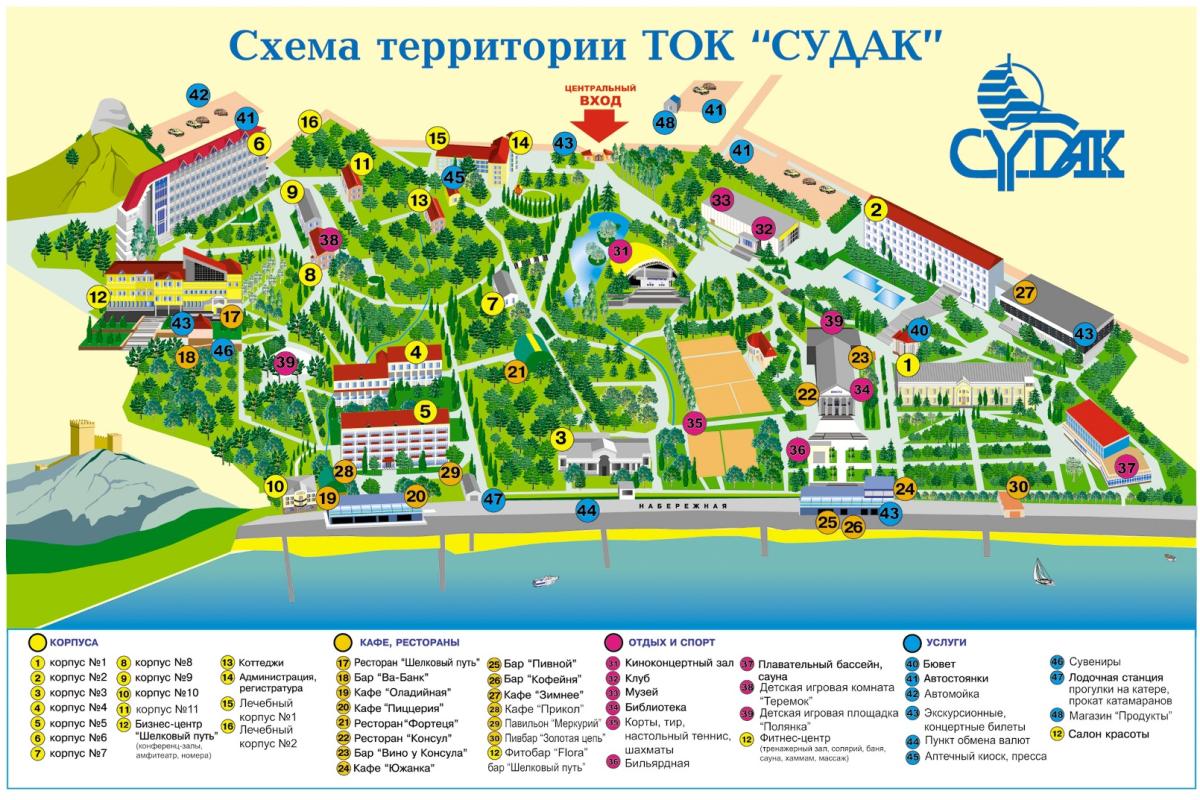 Расположение: Республика Крым, г. Судак, ул. Ленина, дом 89Инфраструктура:  парк-памятник садово-паркового искусства, бассейны с морской водой, теннисные корты, настольный теннис, бильярд, рыбалка, фитнес центр, SPA-салон, Wi-Fi, анимационные программы, парковка, волейбольная площадка, автомойка, кафе, бар, детская игровая комната , магазин. Пляж: собственный, первая линия, песчано-галечный, протяженностью 550 м., оборудованный шезлонгами, зонтами, теневыми навесами, душем.В стоимость входит: проживание, питание 3-х разовое, медицинские и оздоровительные услуги (по назначению врача: бювет минеральных вод, аппаратная физиотерапия (5 сеансов), фиточай, тренажерный зал),  пользование пляжем, библиотека, Wi-Fi.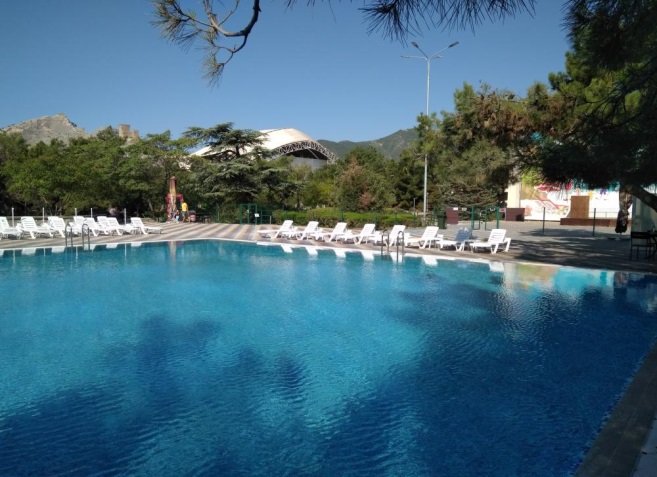 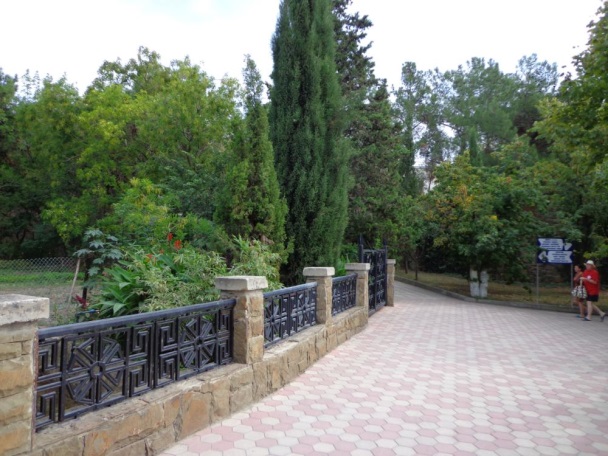 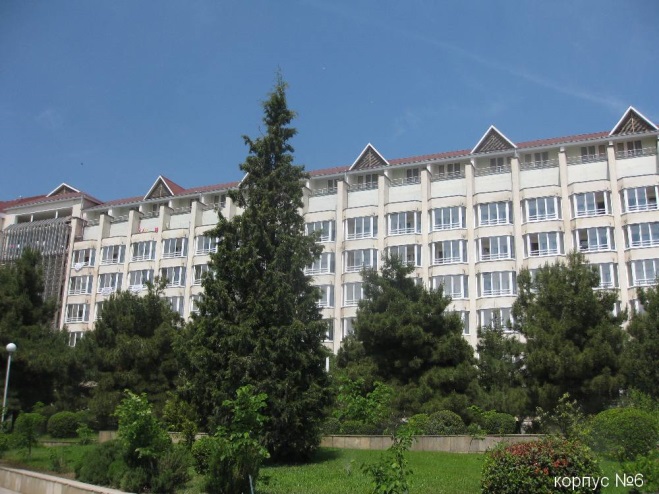 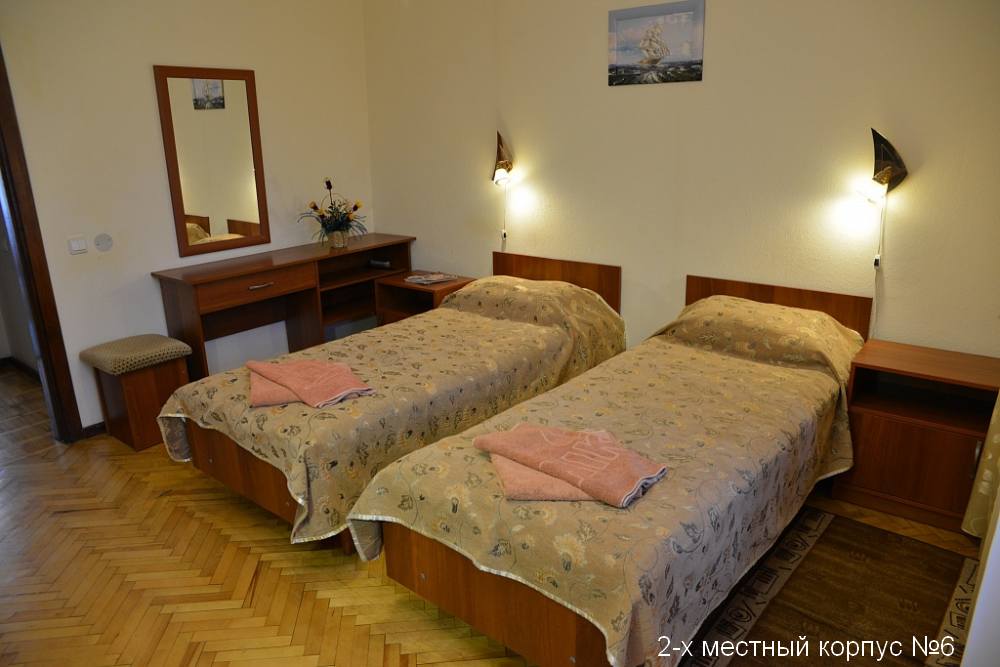 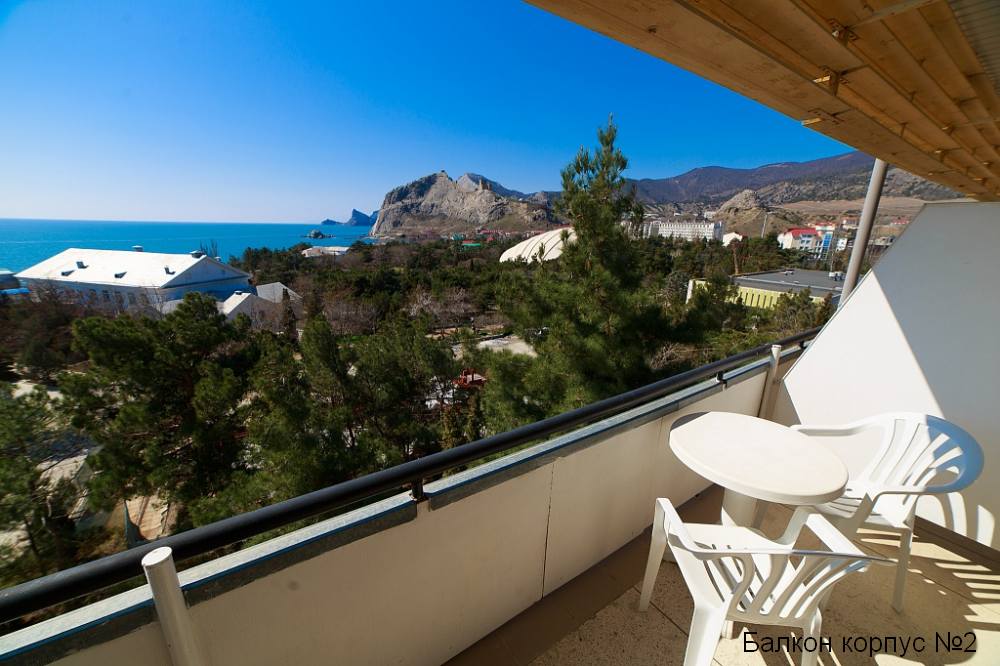 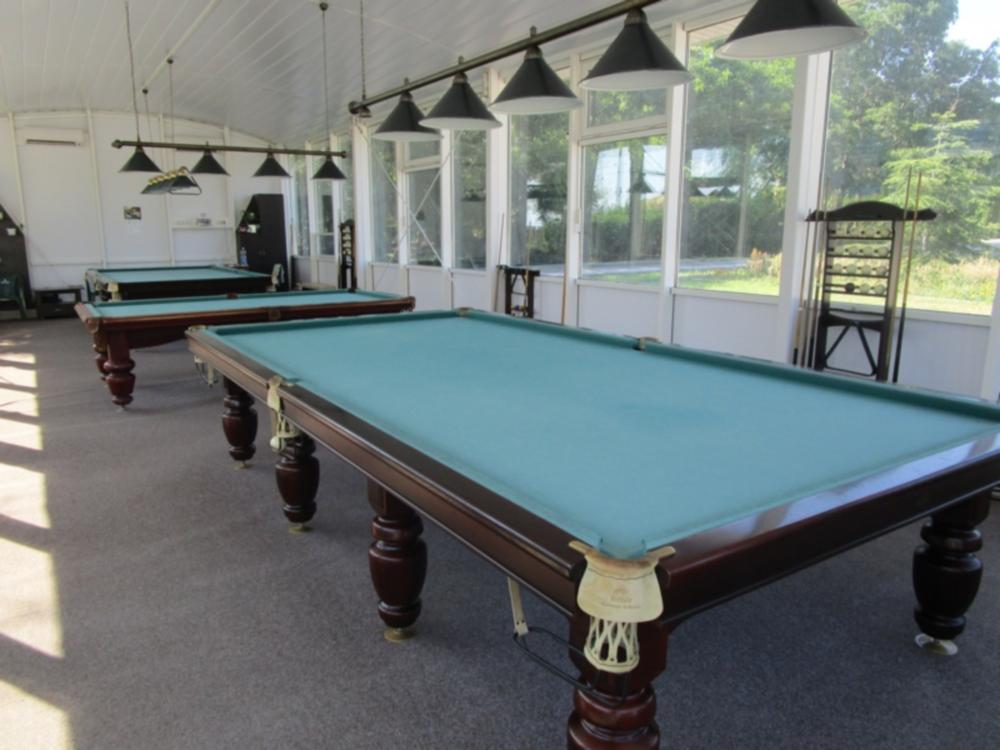 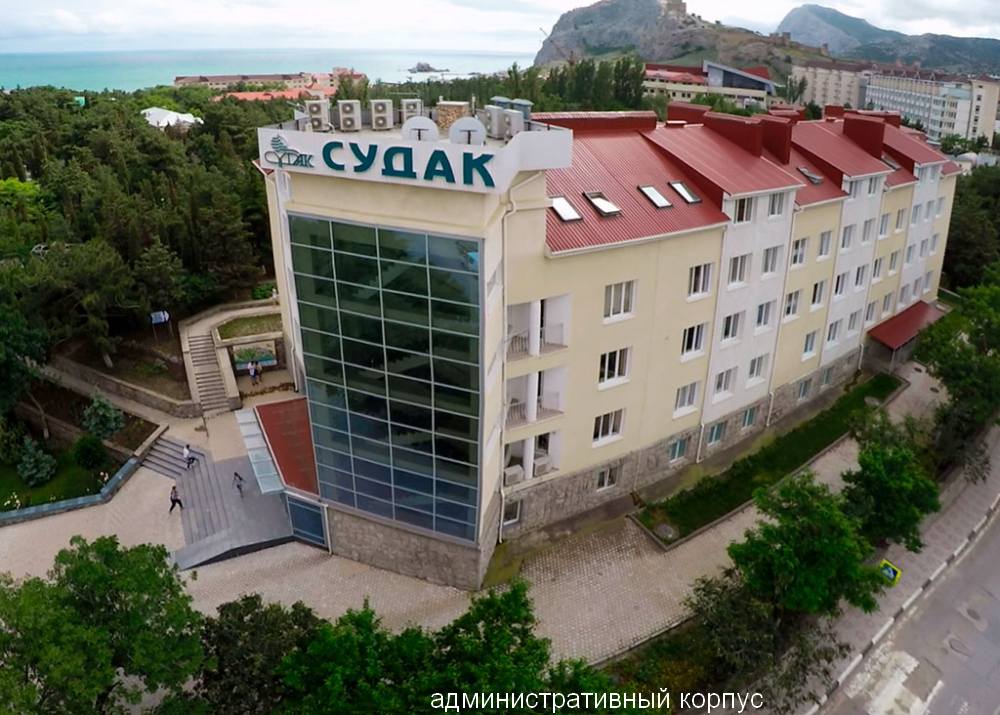 Сроки заездов12 днейЦена за путевку, рубли(без учета курортного сбора)Сроки заездов12 днейНомер категории «Стандарт»17.06.2022 г. – 29.06.2022 г.38400,0029.06.2022 г. – 11.07.2022 г.38400,0011.07.2022 г. – 23.07.2022 г.38400,0023.07.2022 г. – 04.08.2022 г.38400,0004.08.2022 г. – 16.08.2022 г.38400,0016.08.2022 г. – 28.08.2022 г.38400,00